Россия в мировом пространстве и перспективы развития регионов Как будет развиваться ваш бизнес на фоне мировых процессов?В Тюмени состоится Конференция Ассоциации выпускников Президентской программы Тюменской области.Тема конференции «Россия в мировом пространстве и перспективы развития регионов» События 2008 года наглядно показали, наша жизнь зависит от того, какие экономические ветра дуют в мировом пространстве.Как будет развиваться ваш бизнес на фоне мировых процессов? Каковы сейчас глобальные вызовы нашей экономике?Есть ли предпосылки для нового кризиса?Ответы на эти и другие вопросы вы сможете получить на ежегодной Конференции Ассоциации выпускников Президентской программы Тюменской области. В этом году наш гость Николай Стариков. Программа мероприятия традиционно включает в себя вручение дипломов выпускникам об успешном окончании Президентской программы. Ежегодно конференция собирает более 200-т выпускников программы прошлых лет, руководителей и владельцев предприятий крупного, среднего и малого бизнеса, вносящих значительный вклад в социально-экономическое развитие региона.  Дата проведения: 13 июня . (четверг). Регистрация с 10-00Место проведения: конференц-зал  УК «ПАРТИКОМ»Адрес:  г. Тюмень, ул. проезд Воронинские горки, 101Если Вы хотите посетит конференцию, звоните 98-17-88  Виктория Сафронова Программа конференции http://www.avpp72.ru/event/39Справка:Николай Стариков - публицист, экономист, историк. Автор 11 книг, некоторые из них: «Кризи$: Как это делается», «Спасение доллара — война», «Национализация рубля — путь к свободе России», «Шерше ля нефть. Почему наш Стабилизационный фонд находится там?». Основатель и идейный лидер общественной организации «Профсоюз граждан России». Уверены что эта встреча позволит вам выработать свое понимание экономических и политических трендов. А кто предупреждён, тот …Ассоциация выпускников Президентской программы Тюменской области. Региональная общественная организация «Ассоциация выпускников Президентской программы Тюменской области» создана в 2004 году. Ассоциация является некоммерческим общественным объединением. Целью Ассоциации является содействие развитию цивилизованного бизнеса через образование, взаимопомощь, общение. www.avpp72.ruКонференция РОО Ассоциация выпускников Президентской программы Тюменской областиКонференция РОО Ассоциация выпускников Президентской программы Тюменской области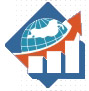 www.avpp72.ru24.05.2013Информация для прессыИнформация для прессы